Fogadási szándékról szóló nyilatkozat és partnerségi megállapodásAlulírott …………………………………………… (fogadó intézmény hivatalos képviselőjének neve) nyilatkozom, hogy az általam képviselt intézmény …………………………………………… (fogadó intézmény neve)
………………………………………………………………………………………..… (székhelye) fogadni kívánja a(z) ……………………………………………… intézmény (küldő/pályázó intézmény neve) ...……………………………………………………..……………..… (székhelye) képviselőit a …………………………… (éééé.hh.nn – éééé.hh.nn) időszakban az EGT Finanszírozási Mechanizmus 2009-2014 Ösztöndíj program (HU08) keretében.Jelen szándéknyilatkozat aláírásával együttműködési szándékunkat fejezzük ki a fent megjelölt program Szakmai látogatások akciójában, a pályázatban meghatározott célokkal egyetértünk. A látogatás célja, hogy fogadó és küldő intézmények egymással kapcsolatot építsenek, illetve meglévő kapcsolatot ápoljanak.A küldő és fogadó intézmények vállalják a pályázat pozitív elbírálása esetén, hogy- képviselőik a legjobb tudásuknak megfelelően, kölcsönösen közreműködnek a projektben,- a küldő intézmény projektgazdaként felelős a partnerek képviseletéért és tájékoztatásukért,- érvényesítik a szellemi tulajdonjogra vonatkozó jogszabályokat minden olyan esetben, amely a projekt megvalósítása folyamán merül fel,- a küldő intézmény projektgazdaként felelős a projekt szabályszerű lebonyolításáért, valamint a beszámolásért,- a fogadó intézmény projekt partnerként közreműködik a beszámoló elkészítésében, egyéb szükséges adatszolgáltatásban,- a küldő intézmény az elnyert támogatási keretet a látogatás megszervezésére használja fel (pl. utazás, szállás),- a fogadó intézmény biztosítja a látogatás szükséges feltételeit (pl. tárgyalóterem)- a megállapodás nem eredményez a közbeszerzésről szóló törvény hatálya alá tartozó jogviszonyt,- kötelesek megkísérelni a köztük felmerült viták kölcsönös megegyezés útján való rendezését.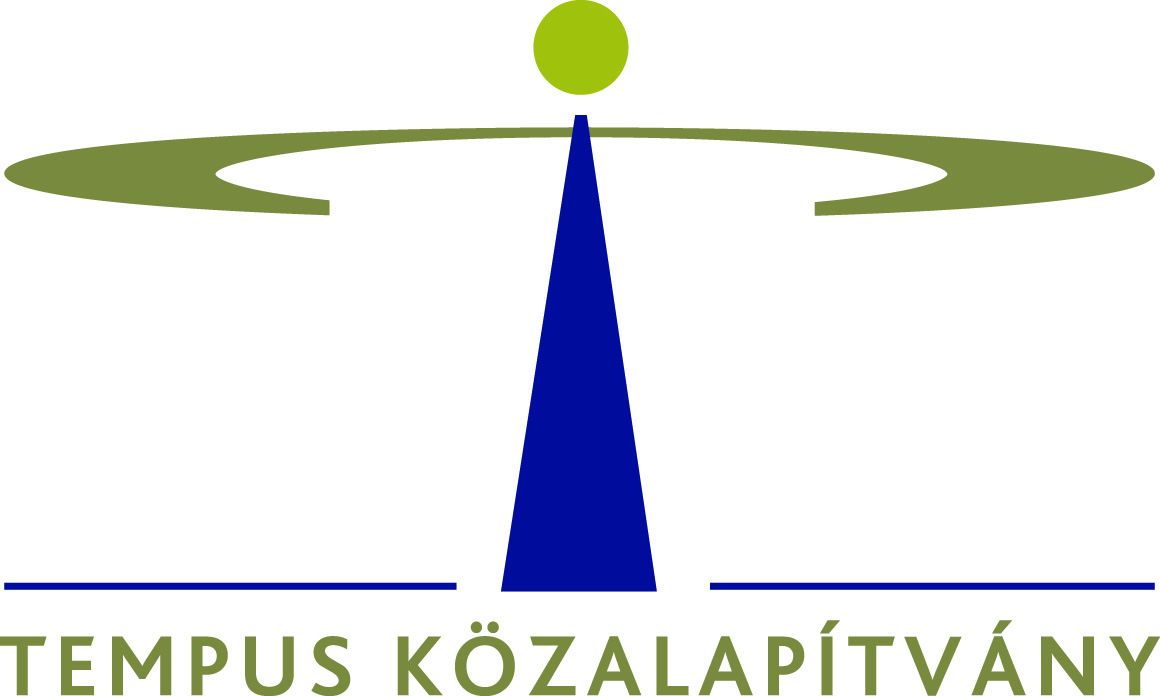 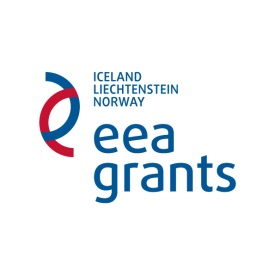 Fogadó intézmény hivatalos képviselőjeBeosztása:P.H.Kelt: Küldő intézmény hivatalos képviselőjeBeosztása:P.H.Kelt: 